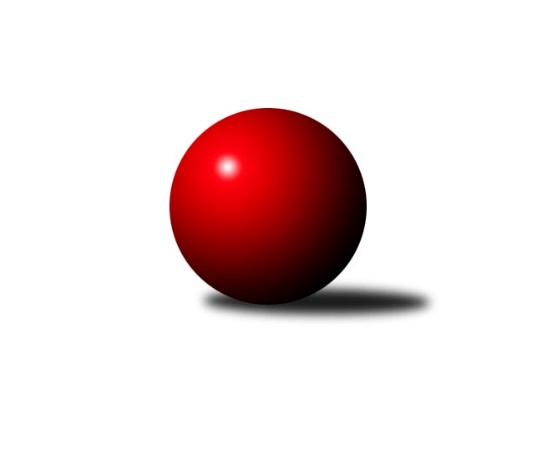 Č.21Ročník 2017/2018	7.4.2018Nejlepšího výkonu v tomto kole: 2541 dosáhlo družstvo: TJ Sokol Sedlnice ˝B˝Krajský přebor MS 2017/2018Výsledky 21. kolaSouhrnný přehled výsledků:TJ Opava ˝C˝	- TJ Sokol Sedlnice ˝B˝	1.5:6.5	2472:2541	4.0:8.0	4.4.TJ Unie Hlubina˝B˝	- TJ VOKD Poruba C	5:3	2467:2434	4.5:7.5	6.4.KK Minerva Opava ˝B˝	- TJ Sokol Dobroslavice ˝A˝	3:5	2491:2537	6.0:6.0	7.4.KK Hranice ˝A˝	- TJ Odry ˝B˝	2:6	2417:2446	5.0:7.0	7.4.TJ VOKD Poruba ˝A˝	- Kuželky Horní Benešov	6:2	2511:2464	6.0:6.0	7.4.TJ Spartak Bílovec ˝A˝	- TJ Sokol Bohumín˝C˝	6:2	2513:2423	7.0:5.0	7.4.TJ Odry ˝B˝	- Kuželky Horní Benešov	7:1	2521:2380	10.0:2.0	23.3.TJ Unie Hlubina˝B˝	- TJ Sokol Dobroslavice ˝A˝	6:2	2461:2456	6.5:5.5	22.3.TJ Opava ˝C˝	- TJ Odry ˝B˝	2:6	2418:2552	3.0:9.0	25.3.Tabulka družstev:	1.	TJ VOKD Poruba ˝A˝	21	14	2	5	107.0 : 61.0 	150.5 : 101.5 	 2534	30	2.	TJ Odry ˝B˝	21	13	2	6	105.0 : 63.0 	141.0 : 111.0 	 2489	28	3.	TJ Unie Hlubina˝B˝	21	13	1	7	100.5 : 67.5 	133.0 : 119.0 	 2459	27	4.	TJ Spartak Bílovec ˝A˝	21	13	0	8	98.5 : 69.5 	140.0 : 112.0 	 2484	26	5.	TJ Sokol Sedlnice ˝B˝	21	13	0	8	87.5 : 80.5 	129.0 : 123.0 	 2477	26	6.	KK Minerva Opava ˝B˝	21	11	1	9	79.5 : 88.5 	135.0 : 117.0 	 2378	23	7.	TJ Sokol Dobroslavice ˝A˝	21	10	0	11	81.5 : 86.5 	137.0 : 115.0 	 2448	20	8.	TJ Sokol Bohumín˝C˝	21	9	0	12	76.0 : 92.0 	124.5 : 127.5 	 2390	18	9.	KK Hranice ˝A˝	21	8	0	13	79.0 : 89.0 	112.5 : 139.5 	 2378	16	10.	Kuželky Horní Benešov	21	8	0	13	73.0 : 95.0 	110.0 : 142.0 	 2434	16	11.	TJ Opava ˝C˝	21	6	1	14	64.0 : 104.0 	100.0 : 152.0 	 2406	13	12.	TJ VOKD Poruba C	21	4	1	16	56.5 : 111.5 	99.5 : 152.5 	 2377	9Podrobné výsledky kola:	 TJ Opava ˝C˝	2472	1.5:6.5	2541	TJ Sokol Sedlnice ˝B˝	Barbora Víchová	 	 220 	 209 		429 	 1:1 	 429 	 	205 	 224		Michaela Tobolová	Vladislav Kobelár	 	 201 	 205 		406 	 0:2 	 451 	 	214 	 237		Renáta Janyšková	Václav Boháčik	 	 213 	 192 		405 	 0:2 	 424 	 	219 	 205		Jaroslav Chvostek	Rudolf Tvrdoň	 	 197 	 187 		384 	 0:2 	 421 	 	226 	 195		David Juřica	Jana Tvrdoňová	 	 198 	 204 		402 	 1:1 	 435 	 	238 	 197		Ladislav Petr	Karel Škrobánek	 	 217 	 229 		446 	 2:0 	 381 	 	192 	 189		Rostislav Kletenskýrozhodčí: vedoucí družstevNejlepší výkon utkání: 451 - Renáta Janyšková	 TJ Unie Hlubina˝B˝	2467	5:3	2434	TJ VOKD Poruba C	Josef Hájek	 	 211 	 201 		412 	 0.5:1.5 	 423 	 	222 	 201		Helena Hýžová	Petr Chodura	 	 227 	 229 		456 	 2:0 	 389 	 	214 	 175		Radim Bezruč	Pavel Krompolc	 	 196 	 223 		419 	 1:1 	 399 	 	213 	 186		Rostislav Bareš	Roman Grüner	 	 193 	 214 		407 	 1:1 	 397 	 	202 	 195		Jiří Číž	Rudolf Riezner	 	 159 	 207 		366 	 0:2 	 407 	 	198 	 209		Zdeněk Mžik	Václav Rábl	 	 187 	 220 		407 	 0:2 	 419 	 	196 	 223		Milan Pčolarozhodčí: Ved.družstevNejlepší výkon utkání: 456 - Petr Chodura	 KK Minerva Opava ˝B˝	2491	3:5	2537	TJ Sokol Dobroslavice ˝A˝	Jan Král	 	 204 	 218 		422 	 1:1 	 424 	 	201 	 223		Ivo Kovářík	Renáta Smijová	 	 211 	 217 		428 	 1:1 	 429 	 	236 	 193		Karel Ridl	Zdeněk Štohanzl	 	 194 	 210 		404 	 1:1 	 395 	 	184 	 211		Libor Veselý	Karel Vágner	 	 181 	 172 		353 	 0:2 	 418 	 	191 	 227		Karel Kuchař	Jana Martínková	 	 208 	 216 		424 	 1:1 	 420 	 	198 	 222		Martin Třečák	Jan Strnadel	 	 236 	 224 		460 	 2:0 	 451 	 	230 	 221		Petr Čížrozhodčí: Nejlepší výkon utkání: 460 - Jan Strnadel	 KK Hranice ˝A˝	2417	2:6	2446	TJ Odry ˝B˝	František Opravil	 	 217 	 193 		410 	 1:1 	 385 	 	184 	 201		Daniel Ševčík st.	Josef Schwarz	 	 182 	 199 		381 	 1:1 	 404 	 	206 	 198		Daniel Malina	Jiří Terrich	 	 208 	 213 		421 	 2:0 	 384 	 	206 	 178		Jana Frydrychová	Zdeňka Terrichová	 	 184 	 205 		389 	 0:2 	 413 	 	202 	 211		Jan Frydrych	Petr Pavelka	 	 203 	 207 		410 	 0:2 	 450 	 	230 	 220		Stanislava Ovšáková	Anna Ledvinová	 	 198 	 208 		406 	 1:1 	 410 	 	197 	 213		Jiří Madeckýrozhodčí: Pavelka PetrNejlepší výkon utkání: 450 - Stanislava Ovšáková	 TJ VOKD Poruba ˝A˝	2511	6:2	2464	Kuželky Horní Benešov	Michal Bezruč	 	 198 	 211 		409 	 1:1 	 406 	 	183 	 223		Miroslav Procházka	Pavel Hrabec	 	 223 	 216 		439 	 2:0 	 417 	 	216 	 201		Martin Koraba	Jiří Kratoš	 	 208 	 219 		427 	 2:0 	 353 	 	180 	 173		Jana Martiníková	Jan Žídek	 	 193 	 204 		397 	 0:2 	 441 	 	216 	 225		Vlastimil Kotrla	Martin Skopal	 	 204 	 196 		400 	 0:2 	 430 	 	229 	 201		Martin Weiss	Jan Míka	 	 211 	 228 		439 	 1:1 	 417 	 	212 	 205		Jaromír Martiníkrozhodčí: Mika L.Nejlepší výkon utkání: 441 - Vlastimil Kotrla	 TJ Spartak Bílovec ˝A˝	2513	6:2	2423	TJ Sokol Bohumín˝C˝	Antonín Fabík	 	 192 	 227 		419 	 1:1 	 396 	 	195 	 201		Václav Kladiva	David Binar	 	 191 	 202 		393 	 1:1 	 380 	 	168 	 212		Stanislav Sliwka	Tomáš Binar	 	 217 	 228 		445 	 2:0 	 353 	 	169 	 184		Alfréd Hermann	Filip Sýkora	 	 212 	 231 		443 	 2:0 	 432 	 	211 	 221		Jan Stuš	Vladimír Štacha	 	 191 	 207 		398 	 0:2 	 431 	 	214 	 217		Jaroslav Klus	Karel Šnajdárek	 	 194 	 221 		415 	 1:1 	 431 	 	223 	 208		Pavel Plačekrozhodčí: Nejlepší výkon utkání: 445 - Tomáš Binar	 TJ Odry ˝B˝	2521	7:1	2380	Kuželky Horní Benešov	Jiří Madecký	 	 224 	 220 		444 	 2:0 	 391 	 	191 	 200		Martin Koraba	Ondřej Gajdičiar	 	 221 	 176 		397 	 1:1 	 385 	 	190 	 195		Jaromír Martiník	Věra Ovšáková	 	 199 	 198 		397 	 2:0 	 369 	 	182 	 187		David Schiedek	Jan Frydrych	 	 238 	 210 		448 	 2:0 	 420 	 	219 	 201		Vlastimil Kotrla	Daniel Malina	 	 209 	 182 		391 	 1:1 	 409 	 	201 	 208		Martin Weiss	Stanislava Ovšáková	 	 217 	 227 		444 	 2:0 	 406 	 	197 	 209		Miroslav Procházkarozhodčí: Vedoucí družstevNejlepší výkon utkání: 448 - Jan Frydrych	 TJ Unie Hlubina˝B˝	2461	6:2	2456	TJ Sokol Dobroslavice ˝A˝	Petr Chodura	 	 200 	 227 		427 	 2:0 	 396 	 	185 	 211		Karel Ridl	Václav Rábl	 	 235 	 198 		433 	 1:1 	 431 	 	202 	 229		Lumír Kocián	Pavel Krompolc	 	 215 	 195 		410 	 1:1 	 405 	 	199 	 206		Karel Kuchař	Roman Grüner	 	 183 	 210 		393 	 1:1 	 405 	 	203 	 202		Martin Třečák	Radmila Pastvová	 	 195 	 181 		376 	 0:2 	 423 	 	235 	 188		Petr Číž	Pavel Marek	 	 201 	 221 		422 	 1.5:0.5 	 396 	 	201 	 195		Ivo Kováříkrozhodčí: Ved.družstevNejlepší výkon utkání: 433 - Václav Rábl	 TJ Opava ˝C˝	2418	2:6	2552	TJ Odry ˝B˝	Jan Kořený	 	 201 	 189 		390 	 1:1 	 385 	 	194 	 191		Ondřej Gajdičiar *1	Rudolf Tvrdoň	 	 201 	 189 		390 	 0:2 	 463 	 	234 	 229		Daniel Ševčík st.	Jana Tvrdoňová	 	 189 	 199 		388 	 1:1 	 400 	 	210 	 190		Jiří Madecký	Karel Škrobánek	 	 222 	 211 		433 	 1:1 	 429 	 	226 	 203		Daniel Malina	Václav Boháčik	 	 204 	 211 		415 	 0:2 	 438 	 	224 	 214		Jan Frydrych	Barbora Víchová	 	 199 	 203 		402 	 0:2 	 437 	 	233 	 204		Stanislava Ovšákovározhodčí: vedoucí družstevstřídání: *1 od 61. hodu Věra OvšákováNejlepší výkon utkání: 463 - Daniel Ševčík st.Pořadí jednotlivců:	jméno hráče	družstvo	celkem	plné	dorážka	chyby	poměr kuž.	Maximum	1.	Stanislava Ovšáková 	TJ Odry ˝B˝	438.71	294.4	144.3	3.5	11/11	(494)	2.	Pavel Marek 	TJ Unie Hlubina˝B˝	433.92	289.8	144.1	4.3	9/10	(488)	3.	Anna Ledvinová 	KK Hranice ˝A˝	432.05	292.0	140.1	3.8	11/11	(463)	4.	Vlastimil Kotrla 	Kuželky Horní Benešov	431.42	298.6	132.8	5.1	8/11	(467)	5.	Tomáš Binar 	TJ Spartak Bílovec ˝A˝	428.58	293.2	135.4	5.2	9/10	(470)	6.	Michal Bezruč 	TJ VOKD Poruba ˝A˝	426.55	288.0	138.5	5.7	8/10	(476)	7.	Petr Chodura 	TJ Unie Hlubina˝B˝	425.98	288.2	137.8	4.4	10/10	(456)	8.	Jan Žídek 	TJ VOKD Poruba ˝A˝	425.92	292.9	133.0	4.7	10/10	(472)	9.	Jan Míka 	TJ VOKD Poruba ˝A˝	424.94	293.4	131.6	6.0	9/10	(478)	10.	Renáta Janyšková 	TJ Sokol Sedlnice ˝B˝	424.84	287.5	137.3	4.2	10/11	(458)	11.	Petr Číž 	TJ Sokol Dobroslavice ˝A˝	423.38	292.2	131.1	5.8	11/11	(454)	12.	Karel Škrobánek 	TJ Opava ˝C˝	422.88	289.8	133.1	5.3	8/10	(455)	13.	Jiří Kratoš 	TJ VOKD Poruba ˝A˝	422.30	299.6	122.7	6.1	8/10	(458)	14.	Jan Frydrych 	TJ Odry ˝B˝	420.71	290.0	130.7	6.3	10/11	(463)	15.	Ladislav Petr 	TJ Sokol Sedlnice ˝B˝	420.68	290.1	130.6	6.7	11/11	(443)	16.	Petr Oravec 	TJ VOKD Poruba ˝A˝	420.50	291.5	129.0	8.1	8/10	(447)	17.	Ivo Kovářík 	TJ Sokol Dobroslavice ˝A˝	420.15	287.5	132.7	4.0	8/11	(448)	18.	Vladimír Štacha 	TJ Spartak Bílovec ˝A˝	418.54	284.9	133.6	5.7	8/10	(473)	19.	Karel Ridl 	TJ Sokol Dobroslavice ˝A˝	416.88	290.2	126.7	6.0	10/11	(466)	20.	Rostislav Kletenský 	TJ Sokol Sedlnice ˝B˝	416.80	284.7	132.1	4.7	10/11	(473)	21.	Martin Weiss 	Kuželky Horní Benešov	416.72	290.4	126.4	6.7	10/11	(492)	22.	Karel Šnajdárek 	TJ Spartak Bílovec ˝A˝	416.44	291.1	125.3	5.4	10/10	(468)	23.	Daniel Malina 	TJ Odry ˝B˝	416.08	289.8	126.3	7.2	8/11	(467)	24.	Petr Pavelka 	KK Hranice ˝A˝	415.85	287.4	128.5	4.9	10/11	(447)	25.	Tomáš Král 	KK Minerva Opava ˝B˝	415.38	284.1	131.3	3.7	8/10	(494)	26.	Martin Skopal 	TJ VOKD Poruba ˝A˝	413.89	283.0	130.9	5.8	9/10	(469)	27.	Filip Sýkora 	TJ Spartak Bílovec ˝A˝	413.19	284.8	128.3	5.7	9/10	(472)	28.	Jiří Madecký 	TJ Odry ˝B˝	413.13	289.2	124.0	7.6	10/11	(444)	29.	David Binar 	TJ Spartak Bílovec ˝A˝	413.09	288.0	125.1	6.2	9/10	(444)	30.	Pavel Plaček 	TJ Sokol Bohumín˝C˝	412.85	285.8	127.0	5.6	11/11	(441)	31.	Jan Kořený 	TJ Opava ˝C˝	412.53	283.0	129.5	8.1	8/10	(450)	32.	Václav Rábl 	TJ Unie Hlubina˝B˝	412.39	283.7	128.7	5.3	9/10	(454)	33.	Jaromír Martiník 	Kuželky Horní Benešov	411.49	284.0	127.5	5.8	10/11	(461)	34.	Radmila Pastvová 	TJ Unie Hlubina˝B˝	410.51	287.0	123.5	7.2	8/10	(437)	35.	Milan Pčola 	TJ VOKD Poruba C	410.41	281.7	128.8	6.6	9/11	(452)	36.	David Juřica 	TJ Sokol Sedlnice ˝B˝	410.14	289.1	121.0	8.5	10/11	(455)	37.	Jan Strnadel 	KK Minerva Opava ˝B˝	410.02	281.0	129.0	6.5	9/10	(483)	38.	Martin Třečák 	TJ Sokol Dobroslavice ˝A˝	408.04	282.7	125.3	6.7	11/11	(441)	39.	Rostislav Bareš 	TJ VOKD Poruba C	407.62	281.6	126.1	7.7	11/11	(464)	40.	Daniel Ševčík  st.	TJ Odry ˝B˝	407.16	290.2	117.0	7.8	9/11	(463)	41.	Zdeněk Mžik 	TJ VOKD Poruba C	407.00	280.0	127.0	7.4	10/11	(446)	42.	František Opravil 	KK Hranice ˝A˝	405.60	285.8	119.8	6.4	11/11	(436)	43.	Martin Koraba 	Kuželky Horní Benešov	405.05	287.2	117.9	8.4	11/11	(466)	44.	Jaroslav Klus 	TJ Sokol Bohumín˝C˝	404.35	287.6	116.8	7.5	10/11	(462)	45.	Karel Kuchař 	TJ Sokol Dobroslavice ˝A˝	403.83	281.5	122.3	7.8	10/11	(462)	46.	Jana Frydrychová 	TJ Odry ˝B˝	401.86	275.6	126.2	7.2	8/11	(453)	47.	Václav Kladiva 	TJ Sokol Bohumín˝C˝	401.27	284.4	116.9	9.2	10/11	(435)	48.	Jana Tvrdoňová 	TJ Opava ˝C˝	401.15	283.2	117.9	8.7	9/10	(431)	49.	Rudolf Tvrdoň 	TJ Opava ˝C˝	400.86	280.7	120.1	8.0	10/10	(445)	50.	Jan Stuš 	TJ Sokol Bohumín˝C˝	400.73	284.4	116.4	9.5	10/11	(436)	51.	Barbora Víchová 	TJ Opava ˝C˝	400.42	279.5	121.0	8.0	9/10	(441)	52.	Roman Grüner 	TJ Unie Hlubina˝B˝	399.99	282.5	117.5	7.9	8/10	(423)	53.	Michaela Tobolová 	TJ Sokol Sedlnice ˝B˝	399.56	277.4	122.2	6.9	11/11	(447)	54.	Zdeněk Štohanzl 	KK Minerva Opava ˝B˝	399.23	278.9	120.3	7.6	7/10	(439)	55.	Petr Frank 	KK Minerva Opava ˝B˝	397.19	278.4	118.8	9.0	8/10	(430)	56.	Pavel Krompolc 	TJ Unie Hlubina˝B˝	396.37	280.6	115.8	7.7	9/10	(445)	57.	Stanislav Sliwka 	TJ Sokol Bohumín˝C˝	395.80	276.4	119.4	7.4	11/11	(458)	58.	Václav Boháčik 	TJ Opava ˝C˝	395.24	280.4	114.8	7.6	9/10	(443)	59.	David Schiedek 	Kuželky Horní Benešov	394.31	273.8	120.6	8.0	9/11	(446)	60.	Miroslav Procházka 	Kuželky Horní Benešov	393.50	274.5	119.0	9.2	11/11	(465)	61.	Jan Král 	KK Minerva Opava ˝B˝	391.50	278.2	113.3	7.8	10/10	(476)	62.	Lukáš Trojek 	TJ VOKD Poruba C	388.99	277.6	111.4	8.5	10/11	(426)	63.	Josef Hájek 	TJ Unie Hlubina˝B˝	388.46	272.8	115.6	9.5	7/10	(425)	64.	Antonín Fabík 	TJ Spartak Bílovec ˝A˝	388.41	275.1	113.3	9.7	7/10	(426)	65.	Renáta Smijová 	KK Minerva Opava ˝B˝	387.32	273.9	113.5	10.1	9/10	(465)	66.	Helena Hýžová 	TJ VOKD Poruba C	385.30	282.9	102.4	12.4	8/11	(428)	67.	Jiří Terrich 	KK Hranice ˝A˝	382.90	275.9	107.0	11.0	10/11	(431)	68.	Alfréd Hermann 	TJ Sokol Bohumín˝C˝	380.38	275.1	105.2	11.2	11/11	(418)	69.	Zdeněk Štefek 	TJ Sokol Dobroslavice ˝A˝	374.91	265.2	109.7	11.2	9/11	(402)	70.	Jaroslav Ledvina 	KK Hranice ˝A˝	374.43	273.8	100.7	11.9	10/11	(429)	71.	Zdeňka Terrichová 	KK Hranice ˝A˝	369.52	257.6	111.9	11.0	8/11	(415)		Petr Wolf 	TJ Opava ˝C˝	462.00	302.0	160.0	1.0	1/10	(462)		Slawomir Holynski 	TJ Opava ˝C˝	456.00	315.0	141.0	7.0	1/10	(456)		Milan Zezulka 	TJ Spartak Bílovec ˝A˝	442.57	298.1	144.5	3.3	5/10	(489)		Gabriela Beinhaeurová 	KK Minerva Opava ˝B˝	440.00	299.0	141.0	7.0	1/10	(440)		Michaela Černá 	TJ Unie Hlubina˝B˝	432.00	291.0	141.0	6.0	1/10	(432)		Adéla Sobotíková 	TJ Sokol Sedlnice ˝B˝	428.00	288.0	140.0	2.0	1/11	(428)		Lukáš Modlitba 	TJ Sokol Bohumín˝C˝	424.00	295.5	128.5	7.0	2/11	(426)		Pavel Hrabec 	TJ VOKD Poruba ˝A˝	423.15	297.2	126.0	6.4	6/10	(456)		Jaroslav Chvostek 	TJ Sokol Sedlnice ˝B˝	419.54	288.9	130.7	8.3	7/11	(452)		Zdeněk Hebda 	TJ VOKD Poruba C	417.90	282.7	135.2	6.2	4/11	(439)		Jana Martínková 	KK Minerva Opava ˝B˝	417.54	286.0	131.5	5.8	4/10	(452)		Richard Šimek 	TJ VOKD Poruba ˝A˝	417.50	278.2	139.3	3.5	3/10	(431)		Ondřej Gajdičiar 	TJ Odry ˝B˝	413.70	293.7	120.0	6.4	7/11	(438)		Lumír Kocián 	TJ Sokol Dobroslavice ˝A˝	413.67	282.6	131.1	5.3	3/11	(432)		Klára Tobolová 	TJ Sokol Sedlnice ˝B˝	413.28	280.8	132.5	6.0	5/11	(437)		Jaroslav Lakomý 	Kuželky Horní Benešov	409.00	285.0	124.0	6.0	1/11	(409)		Lucie Bogdanowiczová 	TJ Sokol Bohumín˝C˝	408.00	301.0	107.0	8.0	1/11	(408)		Vladislav Kobelár 	TJ Opava ˝C˝	406.00	275.0	131.0	6.0	1/10	(406)		Miroslava Ševčíková 	TJ Sokol Bohumín˝C˝	404.00	290.0	114.0	9.0	1/11	(418)		Antonín Žídek 	Kuželky Horní Benešov	403.80	284.0	119.8	8.4	5/11	(423)		Josef Schwarz 	KK Hranice ˝A˝	402.50	278.1	124.4	5.5	2/11	(433)		Mariusz Gierczak 	TJ Opava ˝C˝	400.00	283.7	116.3	9.3	3/10	(421)		Libor Veselý 	TJ Sokol Dobroslavice ˝A˝	396.67	275.2	121.5	5.9	6/11	(442)		Rostislav Klazar 	TJ Spartak Bílovec ˝A˝	392.25	282.0	110.3	8.5	4/10	(428)		Dana Lamichová 	TJ Opava ˝C˝	391.50	269.8	121.8	7.5	2/10	(398)		Jana Martiníková 	Kuželky Horní Benešov	391.17	271.8	119.3	9.9	6/11	(441)		Ladislav Míka 	TJ VOKD Poruba C	387.00	265.3	121.7	7.3	3/11	(407)		Věra Ovšáková 	TJ Odry ˝B˝	385.13	277.3	107.9	11.4	5/11	(409)		Ladislav Štafa 	TJ Sokol Bohumín˝C˝	385.00	284.0	101.0	11.0	2/11	(412)		Rudolf Riezner 	TJ Unie Hlubina˝B˝	384.00	274.5	109.5	10.0	1/10	(402)		Radim Bezruč 	TJ VOKD Poruba C	383.80	269.8	114.0	10.7	7/11	(420)		Martin Juřica 	TJ Sokol Sedlnice ˝B˝	382.80	269.0	113.8	9.0	5/11	(423)		Jaroslav Brázda 	KK Hranice ˝A˝	382.40	277.8	104.6	13.0	5/11	(431)		Karel Vágner 	KK Minerva Opava ˝B˝	379.69	272.0	107.7	9.6	6/10	(427)		Markéta Jašková 	TJ Opava ˝C˝	376.00	262.0	114.0	11.0	1/10	(376)		Tibor Kállai 	TJ Sokol Sedlnice ˝B˝	375.00	259.0	116.0	11.0	1/11	(387)		Milan Binar 	TJ Spartak Bílovec ˝A˝	374.50	268.0	106.5	10.0	2/10	(390)		Jiří Číž 	TJ VOKD Poruba C	370.13	271.1	99.0	13.1	2/11	(397)		Marek Číž 	TJ VOKD Poruba C	369.96	264.7	105.3	12.9	4/11	(464)		Oldřich Tomečka 	KK Minerva Opava ˝B˝	362.00	265.0	97.0	12.0	1/10	(362)		Roman Škrobánek 	TJ Opava ˝C˝	361.67	257.3	104.3	11.3	3/10	(394)		Petr Schwalbe 	TJ Opava ˝C˝	360.50	254.5	106.0	17.0	2/10	(370)		Jiří Novák 	TJ Opava ˝C˝	357.00	256.0	101.0	11.0	1/10	(357)		Marta Andrejčáková 	KK Minerva Opava ˝B˝	351.33	260.7	90.7	12.0	3/10	(393)		Pavel Jašek 	TJ Opava ˝C˝	349.00	243.0	106.0	10.0	1/10	(349)		Josef Kyjovský 	TJ Unie Hlubina˝B˝	330.00	225.0	105.0	10.0	1/10	(330)Sportovně technické informace:Starty náhradníků:registrační číslo	jméno a příjmení 	datum startu 	družstvo	číslo startu9004	Karel Šnajdárek	07.04.2018	TJ Spartak Bílovec ˝A˝	9x18799	Jan Žídek	07.04.2018	TJ VOKD Poruba ˝A˝	10x8787	Vladislav Kobelár	04.04.2018	TJ Opava ˝C˝	1x17517	Rudolf Riezner	06.04.2018	TJ Unie Hlubina˝B˝	2x21444	Pavel Krompolc	06.04.2018	TJ Unie Hlubina˝B˝	10x
Hráči dopsaní na soupisku:registrační číslo	jméno a příjmení 	datum startu 	družstvo	Program dalšího kola:22. kolo14.4.2018	so	9:00	TJ Sokol Dobroslavice ˝A˝ - TJ Opava ˝C˝	14.4.2018	so	9:00	TJ Sokol Sedlnice ˝B˝ - TJ Spartak Bílovec ˝A˝	14.4.2018	so	9:00	TJ Odry ˝B˝ - KK Minerva Opava ˝B˝	14.4.2018	so	9:10	TJ VOKD Poruba C - KK Hranice ˝A˝	14.4.2018	so	10:00	TJ Sokol Bohumín˝C˝ - TJ VOKD Poruba ˝A˝	15.4.2018	ne	9:00	Kuželky Horní Benešov - TJ Unie Hlubina˝B˝	Nejlepší šestka kola - absolutněNejlepší šestka kola - absolutněNejlepší šestka kola - absolutněNejlepší šestka kola - absolutněNejlepší šestka kola - dle průměru kuželenNejlepší šestka kola - dle průměru kuželenNejlepší šestka kola - dle průměru kuželenNejlepší šestka kola - dle průměru kuželenNejlepší šestka kola - dle průměru kuželenPočetJménoNázev týmuVýkonPočetJménoNázev týmuPrůměr (%)Výkon4xJan StrnadelMinerva B4606xStanislava OvšákováTJ Odry B111.384503xPetr ChoduraHlubina B4564xPetr ChoduraHlubina B111.094562xRenáta JanyškováSedlnice B4514xVlastimil KotrlaKuželky HB109.744412xPetr ČížDobrosl. A4512xRenáta JanyškováSedlnice B109.574516xStanislava OvšákováTJ Odry B4503xJan StrnadelMinerva B109.314602xKarel ŠkrobánekOpava C4464xPavel HrabecVOKD A109.24439